ΤΟΜΕΑΣ ΟΔΟΝΤΙΚΗΣ ΤΕΧΝΟΛΟΓΙΑΣΤΜΗΜΑ ΒΙΟΪΑΤΡΙΚΩΝ ΕΠΙΣΤΗΜΩΝΠΑΝΕΠΙΣΤΗΜΙΟΥ ΔΥΤΙΚΗΣ ΑΤΤΙΚΗΣ«ΓΝΩΡΙΜΙΑ ΜΕ ΤΗΝ ΟΔΟΝΤΙΚΗ ΤΕΧΝΟΛΟΓΙΑ»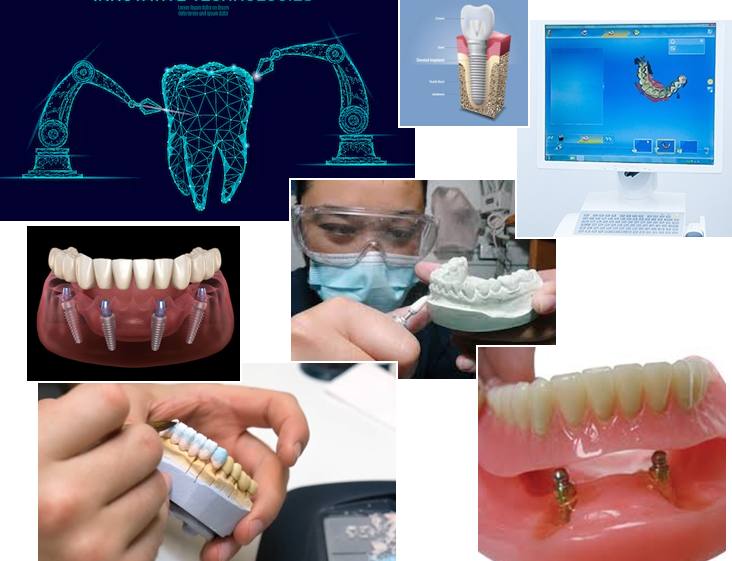 ΤΟΠΟΣ: ΠΑΝΕΠΙΣΤΗΜΙΟΥΠΟΛΗ 1, ΣΧΟΛΗ ΕΠΑΓΓΕΛΜΑΤΩΝ ΥΓΕΙΑΣ ΠΡΟΝΟΙΑΣ,  ΕΡΓΑΣΤΗΡΙΟ ΙΙ ΤΟΜΕΑ ΟΔΟΝΤΙΚΗΣ ΤΕΧΝΟΛΟΓΙΑΣ (Αίθουσα Κ4.025)ΗΜΕΡΟΜΗΝΙΑ:  ΤΕΤΑΡΤΗ 15/1/2020, ΩΡΑ 10:00 π.μ.ΟΜΙΛΙΕΣ ΑΠΟ ΚΑΘΗΓΗΤΕΣ ΤΟΥ ΤΟΜΕΑ ΚΑΙ ΕΠΑΓΓΕΛΜΑΤΙΕΣ ΤΟΥ ΧΩΡΟΥ, ΠΡΟΠΤΥΧΙΑΚΕΣ ΣΠΟΥΔΕΣ - ΜΕΤΑΠΤΥΧΙΑΚΕΣ ΣΠΟΥΔΕΣ – ΕΠΑΓΓΕΛΜΑΤΙΚΗ ΠΡΟΟΠΤΙΚΗ